Příloha č. 2 – Seznam Provozoven ke Smlouvě č.  A021912041	                                                                       13.5.2024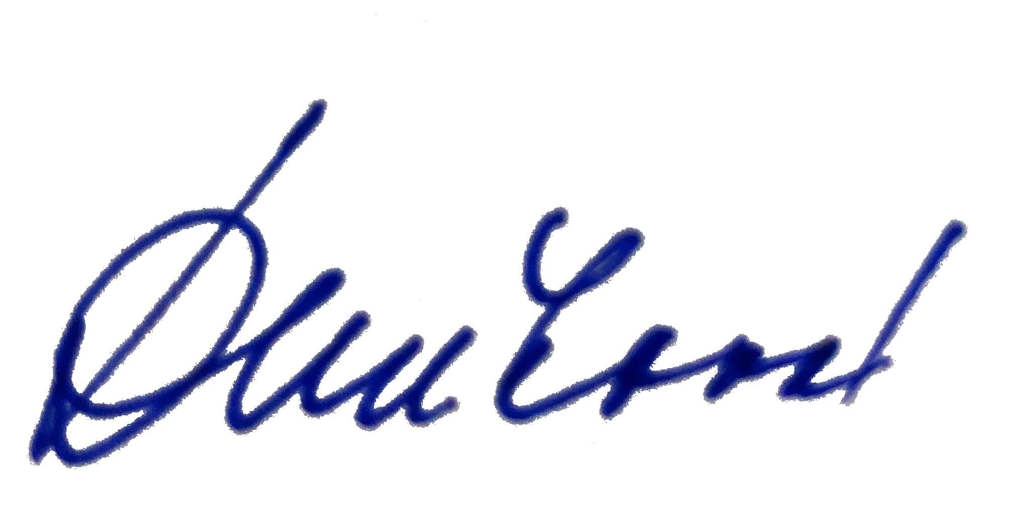   _______________________________                     		 	 _________________________Pluxee Česká republika a.s.					Slezská nemocnice v Opavě, příspěvková organizace								Zastupuje na základě plné moci:  				Zastupuje : Ing. Karel Siebert, MBA, ředitelMarkéta Daňková, konzultant pro partnerskou síť                     1.   ProvozovnaNázev provozovnySlezská nemocnice v Opavě, příspěvková organizace	   Slezská nemocnice v Opavě, příspěvková organizace	   Slezská nemocnice v Opavě, příspěvková organizace	   Slezská nemocnice v Opavě, příspěvková organizace	   Slezská nemocnice v Opavě, příspěvková organizace	   Slezská nemocnice v Opavě, příspěvková organizace	   Slezská nemocnice v Opavě, příspěvková organizace	   Slezská nemocnice v Opavě, příspěvková organizace	   Typ provozovny (tj. restaurace, lékárna ..)  	   
Nemocniční lékárna   	   
Nemocniční lékárna   	   
Nemocniční lékárna   	   
Nemocniční lékárna   	   
Nemocniční lékárna   	   
Nemocniční lékárna   	   
Nemocniční lékárna   	   
Nemocniční lékárna Adresa provozovny: ulice, město, PSČOlomoucká, 470/86, Předměstí, OpavaOlomoucká, 470/86, Předměstí, OpavaOlomoucká, 470/86, Předměstí, OpavaOlomoucká, 470/86, Předměstí, OpavaOlomoucká, 470/86, Předměstí, OpavaOlomoucká, 470/86, Předměstí, OpavaOlomoucká, 470/86, Předměstí, OpavaOlomoucká, 470/86, Předměstí, OpavaKontakt na provozovnu  telefon: +420553766518  telefon: +420553766518  telefon: +420553766518  telefon: +420553766518  e-mail: lekarna@snopava.cz  e-mail: lekarna@snopava.cz  e-mail: lekarna@snopava.cz  e-mail: lekarna@snopava.czwww stránky  www. snopava.cz  www. snopava.cz  www. snopava.cz  www. snopava.czZodpovědná osoba (tj. vedoucí, manažer)  XXX	     XXX	     XXX	     XXX	     XXX	     XXX	     XXX	     XXX	   Platební terminál na provozovně NE ANO                     Banka:  	 Komerční banka, a.s., XXX         Banka:  	 Komerční banka, a.s., XXX         Banka:  	 Komerční banka, a.s., XXX         Banka:  	 Komerční banka, a.s., XXX         Banka:  	 Komerční banka, a.s., XXX         Banka:  	 Komerční banka, a.s., XXX         TID* terminálů k aktivaciAkceptace poukázekvyplní Sodexo Gastro Pass         Gastro Pass         Gastro Pass         Gastro Pass         Gastro Pass         Flexi Pass Flexi Pass Flexi PassAkceptace poukázekvyplní Sodexo Dárkový Pass Dárkový Pass Dárkový Pass Dárkový Pass Dárkový PassAkceptace poukázekvyplní Sodexo Asistence Pass Asistence Pass Asistence PassAkceptace elektronických benefitůvyplní Sodexo Gastro Pass CARD Gastro Pass CARD Gastro Pass CARD Gastro Pass CARD Gastro Pass CARD Gastro Pass CARD Gastro Pass CARD Gastro Pass CARDAkceptace elektronických benefitůvyplní Sodexo Flexi Pass CARD Flexi Pass CARD Flexi Pass CARD Flexi Pass CARD Flexi Pass CARD Flexi Pass CARD Flexi Pass CARD Flexi Pass CARD2.   ProvozovnaNázev provozovnyTyp provozovny (tj. restaurace, lékárna ..)Adresa provozovny: ulice, město, PSČKontakt na provozovnu  telefon:	     telefon:	     telefon:	     telefon:	     e-mail:	     e-mail:	     e-mail:	     e-mail:	   www stránkyZodpovědná osoba (tj. vedoucí, manažer)Platební terminál na provozovně NE ANO                     Banka:  	          Banka:  	          Banka:  	          Banka:  	          Banka:  	          Banka:  	          TID* terminálů k aktivaciAkceptace poukázekvyplní Sodexo Gastro Pass         Gastro Pass         Gastro Pass         Gastro Pass         Gastro Pass         Flexi Pass Flexi Pass Flexi PassAkceptace poukázekvyplní Sodexo Dárkový Pass Dárkový Pass Dárkový Pass Dárkový Pass Dárkový Pass Fokus Pass Fokus Pass Fokus PassAkceptace poukázekvyplní Sodexo Asistence Pass Asistence Pass Asistence PassAkceptace elektronických benefitůvyplní Sodexo Gastro Pass CARD Gastro Pass CARD Gastro Pass CARD Gastro Pass CARD Gastro Pass CARD Gastro Pass CARD Gastro Pass CARD Gastro Pass CARDAkceptace elektronických benefitůvyplní Sodexo Flexi Pass CARD Flexi Pass CARD Flexi Pass CARD Flexi Pass CARD Flexi Pass CARD Flexi Pass CARD Flexi Pass CARD Flexi Pass CARD